ВЫПИСКА ИЗ ПРИКАЗА № 52/1По МКОУ «Волчихинская СШ №2»от 5 сентября 2013 года«Об утверждении функциональных обязанностей членов рабочей группы стажерской площадки»На основании решения рабочей группы стажерской площадки (протокол №2 от 03.09.2013г.)приказываю:1.Функциональные обязанности членов рабочей группы стажерской площадки утвердить.2.Контроль исполнения данного приказа оставляю за собой.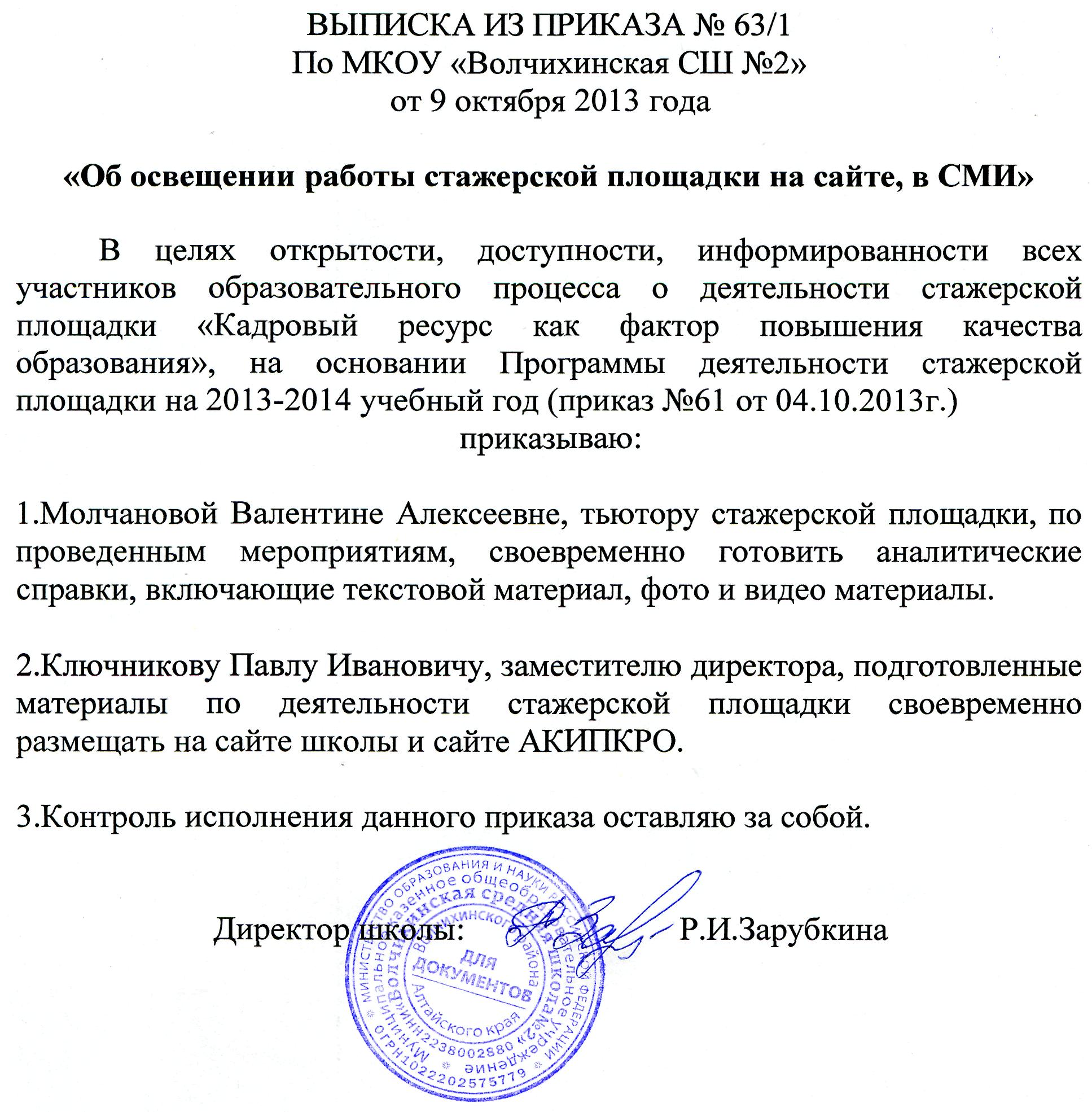 